بسمهتعالي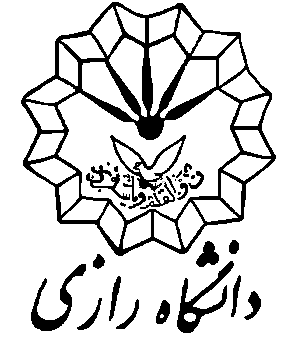 متقاضی:اینجانب                       عضو هیأت علمی دانشکده                    که از فرصت مطالعاتی تصویب شده استفاده می‌کنم شیوه‌نامه فرصت مطالعاتی را به طور کامل مطالعه نموده و بدینوسیله متعهد می‌گردم که در پایان هر 3 ماه گزارش پیشرفت و پس از اتمام فرصت مطالعاتی گزارش نهایی را تهیه و به معاونت پژوهش و فناوری دانشگاه ارسال نمایم.جانشین:اینجانب                                    عضو هیأت علمی دانشکده                             تعهد می‌نمایم که در غیاب جناب آقای/سرکار خانم دکتر                                  متقاضی استفاده از فرصت مطالعاتی وظایف آموزشی و پژوهشی ایشان از جمله هدایت پایان‌نامه‌های تحت حمایت را انجام داده و در مدت تعهد، تقاضای استفاده از فرصت مطالعاتی ننمایم.نماینده:اینجانب                               عضو هیأت علمی دانشکده                         به استناد وکالت نامه رسمی تنظیم شده در دفتر اسناد رسمی (پیوست) در غیاب جناب آقای/سرکار خانم دکتر                               به عنوان نماینده، مسئولیت کلیه امور مربوط به دریافت حقوق، ارسال ارز و تبادل اطلاعات را بر عهده گرفته‌ام.مرکز کار آفرینی، پژوهش‌های کاربردی  و ارتباط با جامعه:بدینوسیله اعلام می‌گردد جناب آقای/سرکار خانم دکتر                                عضو هیأت علمی دانشکده                    متقاضی استفاده از فرصت مطالعاتی، قرارداد پژوهشی در دست اجرا ندارد□ دارد□ و به استناد نامه پیوست، تأیید کارفرمای خارج از دانشگاه مبنی بر عدم ایجاد اخلال در روند طرح ایشان در زمان استفاده از فرصت مطالعاتی اخذ گردیده است.مدیر مرکز کار آفرینی، پژوهش‌های کاربردی  و ارتباط با جامعه:                 امضاء:                            تاریخ: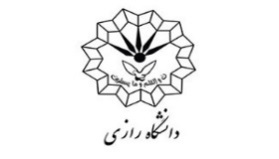                                   تعهدات متقاضی استفاده از فرصت مطالعاتیشماره:تاریخ :نام و نام خانوادگی:امضاء:تاریخ:نام و نام خانوادگی:امضاء:تاریخ:مدیر گروه:امضاء:تاریخ:نام و نام خانوادگی:امضاء:تاریخ: